INSTÀNCIA GENERAL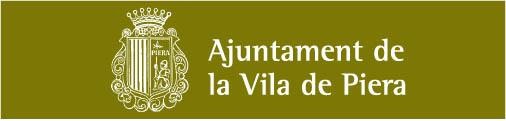 C/ De la Plaça, 16-18 08784-PIERA Telèfon: 93 778 82 00 Fax: 93 776 00 36piera@ajpiera.cat P0816000DEL SOTASIGNANT:EN NOM I REPRESENTACIÓ DE:EXPOSO:Presento rebut/s de pagaments del transport escolar no obligatori de l’alumne:Pel curs 2022-2023.DEMANO:Que l’ Ajuntament de Piera em concedeixi l’ajut de transport escolarPiera , ….. de ………………………………. de 20…	SignaturaIL·LM SR. ALCALDE-PRESIDENT DE L’AJUNTAMENT DE LA VILA DE PIERALes dades personals recollides seran incorporades en el sistema informàtic de l’Ajuntament de la Vila de Piera i només es podran cedir de conformitat amb la Llei Orgànica 15/1999 del 13 de desembre, de la Protecció de Dades de Caràcter Personal, podent l’interressat/da exercir els drets d’accés, rectificació, cancel·lació i oposició, tal com estableix l’art. 5 de l’esmentada llei.1r Cognom1r Cognom2n Cognom2n CognomNomNomDomicili:Domicili:Domicili:Domicili:DNI:DNI:BarriBarriBarriPoblació: PIERAPoblació: PIERACodi postal: 08784TelèfonMòbilMòbilAdreça correu electrònic:Adreça correu electrònic:Adreça correu electrònic:CIFDomiciliPoblacióCodi postal